Администрация Смоленской области  п о с т а н о в л я е т:Признать утратившими силу пункты 22482, 22485 приложения № 1 к постановлению Администрации Смоленской области от 18.11.2014 № 780 «Об утверждении результатов государственной кадастровой оценки земель садоводческих, огороднических и дачных объединений, расположенных на землях сельскохозяйственного назначения, на территории Смоленской области»                   (в редакции постановлений Администрации Смоленской области от 16.10.2015        № 643, от 12.01.2016 № 5, от 19.05.2016 № 274, от 28.10.2016 № 625, от 26.01.2017 № 15, от 03.03.2017 № 95, от 26.06.2017 № 418, от 18.09.2017 № 615, от 17.01.2018 № 10, от 12.03.2018 № 130, от 20.04.2018 № 236, от 25.01.2019 № 6, от 28.02.2019     № 78, от 04.08.2021 № 506).ГубернаторСмоленской области                                                                               А.В. Островский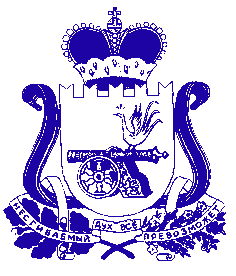 АДМИНИСТРАЦИЯ СМОЛЕНСКОЙ ОБЛАСТИП О С Т А Н О В Л Е Н И Еот  _________________  № ___________ О признании утратившими силу пунктов 22482, 22485 приложения № 1 к постановлению Администрации Смоленской области от 18.11.2014 № 780